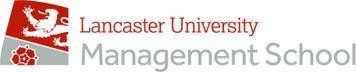 PERSON SPECIFICATION Doctoral Research Associate in EconomicsVacancy ref: Application Form – assessed against the application form, curriculum vitae and letter of support. Applicants will not be asked to make a specific supporting statement. Normally used to evaluate factual evidence eg award of a PhD. Will be “scored” as part of the shortlisting process.   Supporting Statements - applicants are asked to provide a statement to demonstrate how they meet the criteria. The response will be “scored” as part of the shortlisting process.  Interview – assessed during the interview process by either competency based interview questions, tests, presentation etc. Criteria Essential/ Desirable Application Form/ Supporting Statements/ Interview Undergraduate degree (upper second class or better) in economics or related discipline  Essential Application form Masters degree at distinction level in economics or related discipline (taught in English) Essential Application form Commitment to study for PhD in Economics  Essential Interview Commitment to pursue an academic research-focused career Essential Supporting Statements/ Interview Excellent communication and inter-personal skills Essential Supporting Statements / Interview Show potential for conducting academic research that can significantly contribute to the development of the economic discipline Essential Supporting Statements/ Interview Research interests that relate to and / or complement those of existing staff Desirable Application form / Interview Future teaching interests fit with Departmental teaching needs Desirable Application form / Interview 